Studio 117 Hair SalonBridal ContractDear Bride,Congratulations on your engagement!  We are honored that you have chosen Studio 117 Hair Salon to be a part of your special day. We require a few things in order to secure your wedding date and times for needed services.Please be aware that this is a contract that requires a valid credit card to reserve the stylists needed, whether it’s in the salon or on location. You can cancel your date up to 30 days from the Wedding date with no penalties otherwise 50% of service charges will be charged to your credit card for canceling within the 30-day agreement. On the day of the event the services received will be paid to each stylist by cash, check or credit card.  Any check that is bounced will be billed to the bride or charged to the credit card on file.Bride’s Name: ______________________________________________________________________________________Bride’s Address: ____________________________________________________________________________________Bride’s Phone Number: ______________________________________________________________________________Bride’s Email Address: ________________________________________________________________________________Wedding Date: _____________________________________________________________________________________Wedding Time: _____________________________________________________________________________________What time do all services need to be completed by? _______________________________________________________Will services be:    	In Salon    		On Location    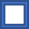 If services are needed on location, please list name of venue and address: _______________________________________________________________________________________________________________________________________Arrival time will be determined by number of guests and number of stylists for servicesCredit Card Information:  Visa		Discover	Mastercard		American ExpressName on card: ___________________________________________________________________________Address associated with card: _______________________________________________________________Card #________________________________________Ex Date: ________________CRV Code: ___________Bridal ServicesList the following information for any Friends or Family that need services. Check the 4 services needed. Any member of the Bridal Party that is secured in this contract that decides to not get services done will be charged to the credit card on file on the day of the wedding.Full Name	  	         Position in Party          Trial Makeup      Trial Hair        Wedding Day Makeup      Wedding Day Hair1._________________________________________________________________________________________________2._________________________________________________________________________________________________3._________________________________________________________________________________________________4._________________________________________________________________________________________________5._________________________________________________________________________________________________6._________________________________________________________________________________________________7._________________________________________________________________________________________________8._________________________________________________________________________________________________9._________________________________________________________________________________________________10.________________________________________________________________________________________________11.________________________________________________________________________________________________12.________________________________________________________________________________________________Important Information~Be sure all members of the Bridal Party have clean, dry hair.  Additional charge applied for blow drying the hair.~Remember all accessories such as veils, flowers, and hair design pieces.~Wear button down or loose-fitting shirt on the day of event.~Please arrive for your services with your entire party on time. Please consider the guest that is scheduled after you. If anyone is late, the stylist may not be able to accommodate them but service fee will still need to be paid. ~For in salon services, feel free to supply your guests with food, beverages and décor.  Just let us know in advanced so we can prepare the space for you!~Photographer is welcomed as well.       Pricing  		  In Salon		     On LocationHair Updos/Formal Styling		     $75+		         $85+Make-up				     $70*		         $80*+  Hair service price increases based on the length of hair, thickness, or intricacy of style desired.*  Make-up includes artificial lashes and is not discounted even if lashes are not desired.-  Trials for hair styling and make-up are the same as “In Salon price” Gratuity is NOT included in these prices!I have read, understood and agree to the terms of this contract.Signature: ____________________________________________________         Date: ____________________________